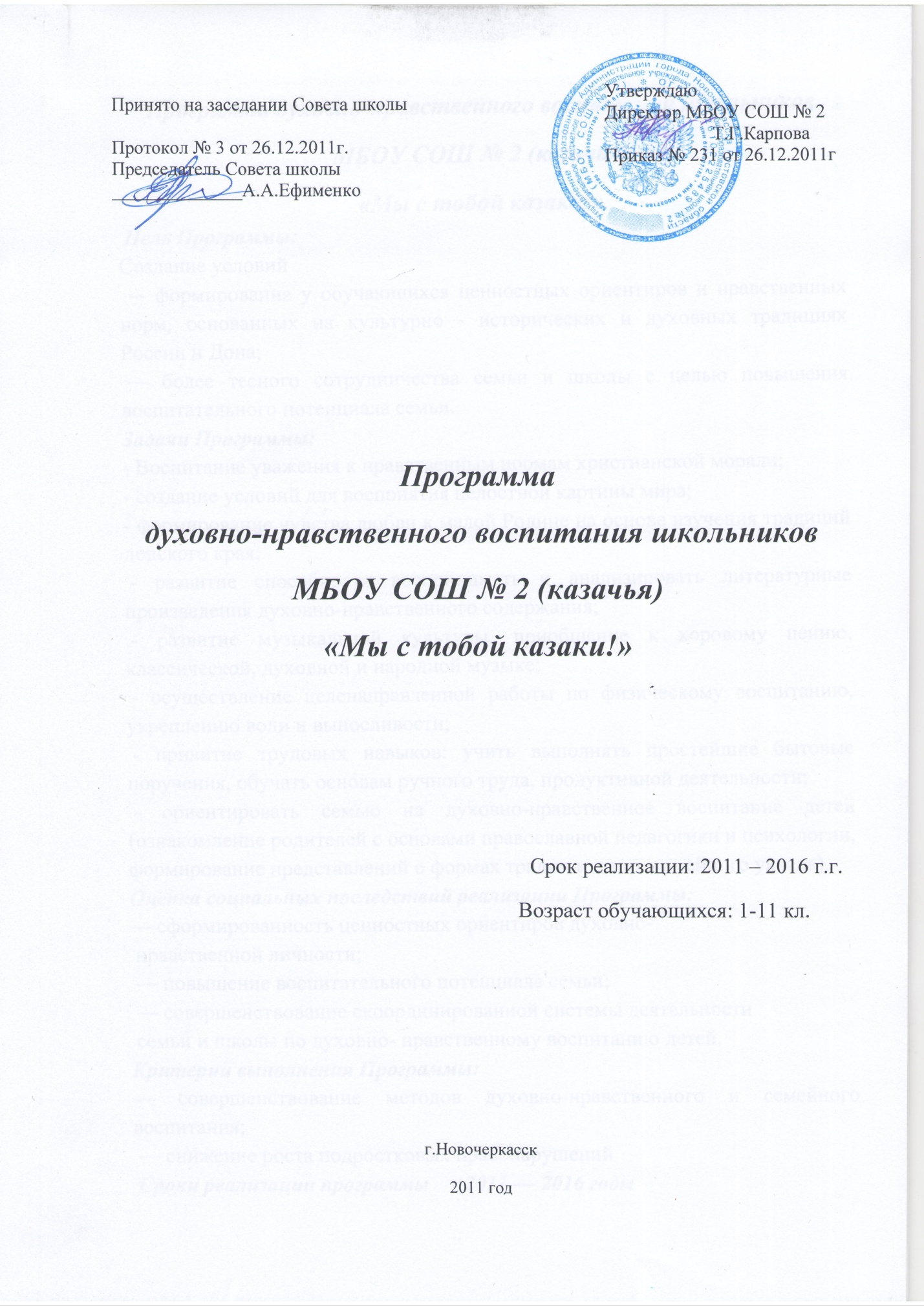 Программа духовно-нравственного воспитания школьниковМБОУ СОШ № 2 (казачья)«Мы с тобой казаки!» Цель Программы:	Создание условий — формирования у обучающихся ценностных ориентиров и нравственных норм, основанных на культурно - исторических и духовных традициях России и Дона; — более тесного сотрудничества семьи и школы с целью повышения воспитательного потенциала семьи.Задачи Программы:	- Воспитание уважения к нравственным нормам христианской морали; - создание условий для восприятия целостной картины мира;- формирование чувства любви к малой Родине на основе изучения традиций донского края; - развитие способности воспринимать и анализировать литературные произведения духовно-нравственного содержания; - развитие музыкальной культуры, приобщение к хоровому пению, классической, духовной и народной музыке; - осуществление целенаправленной работы по физическому воспитанию, укреплению воли и выносливости; - привитие трудовых навыков: учить выполнять простейшие бытовые поручения, обучать основам ручного труда, продуктивной деятельности; - ориентировать семью на духовно-нравственное воспитание детей (ознакомление родителей с основами православной педагогики и психологии, формирование представлений о формах традиционного семейного уклада).Оценка социальных последствий реализации Программы:	— сформированность ценностных ориентиров духовно- нравственной личности; — повышение воспитательного потенциала семьи; — совершенствование скоординированной системы деятельности семьи и школы по духовно- нравственному воспитанию детей. Критерии выполнения Программы:	— совершенствование методов духовно-нравственного и семейного воспитания; — снижение роста подростковых правонарушений Сроки реализации программы	2011 — 2016 годыСтруктура программы:I. Обоснование необходимости решения проблемы духовно-нравственного воспитания программными методами.II Нормативно-правовая база:III. Основные принципы программыIV. Методы реализации программыV. Формы работы с детьми. VI. Формы работы с родителями.VII. Педагогические технологииVIII. Этапы реализации ПрограммыIX. Основные разделы Программы.1.Урочная деятельность.2. Внеурочная деятельность3. Внешкольная деятельность4. Семейное воспитаниеX. Оценка эффективности реализации Программы.I. Обоснование необходимости решения проблемыдуховно-нравственного воспитания программными методами.Не забывайте рода своего, прошлого своего,изучайте своих дедов и прадедовработайте над закреплением их памяти.П.А. ФлоренскийВ последнее время в нашей стране особое внимание уделяется проблемам духовно-нравственного воспитания подрастающего поколения.Дети — будущее нашей страны, каким оно будет, зависит от того, какими мы воспитаем наших детей, какие морально-этические нормы жизни будут заложены в них.Школа — это тот островок в нашем прагматичном и сложном мире, где учат добру, справедливости, честности и любви к ближнему. Кто как не школа должна заботиться о нравственном становлении личности. На помощь приходит нам православие. Православная культура как образовательная область обладает высоким воспитательным потенциалом духовно-нравственного воздействия на личность школьника, знакомит его с историко-культурным опытом народа, его духовными традициями. Православное мировоззрение, христианские ценности пронизывают всю русскую культуру, историю, народные традиции. Духовно-нравственное воспитание на основе православных традиций формирует ядро личности, благотворно влияя на все стороны и формы взаимоотношений человека с миром: на его этическое и эстетическое развитие, мировоззрение и формирование гражданской позиции, патриотическую и семейную ориентацию, интеллектуальный потенциал, эмоциональное состояние и общее физическое и психическое развитие. Школой накоплен определенный опыт по духовно- нравственному воспитанию школьников. С 2010 года школа имеет статус «казачье». Поэтому особую значимость приобретает возрождение традиций казачества, казачьей семьи, основанных на любви, нравственности и взаимном уважении ее членов.На основании приказа Войскового казачьего общества «Всевеликое войско Донское» № 19 от 17.03.2011г., приказа департамента по делам казачества и кадетских учебных заведений области № 33 от 17.03.2011г., приказа министерства общего и профессионального образования Ростовской области № 832 от 13.10.2011г. в 2012-2013 учебном году продолжается работа по предметам «История Донского края» (5-9 классы), «Краеведение» (география Донского края, 7класс), «История донского казачества» (10-11 классы).Вопросы, связанные с историей казачества, его культурой, бытом, традиционными промыслами и ремеслами, военно-прикладной подготовкой, формированием казачьего менталитета легли в основу Программы развития духовно-нравственных качеств личности обучающихся МБОУ СОШ № 2 и концепции развития образования на основе историко-культурных традиций донского казачества.Цели и задачи, поставленные школой, решаются в тесном сотрудничестве с местным органом казачьего самоуправления в соответствии с договором о сотрудничестве с Новочеркасским окружным казачьим обществом «Новочеркасский казачий округ» Войскового казачьего общества «Всевеликое Войско Донское» от 31.08.2010 года.Реализация казачьего компонента содержания осуществляется и через систему дополнительного образования, в частности, через сотрудничество с Новочеркасским музеем истории Донского казачества.Учащиеся школы ежемесячно по программе посещают музей истории Донского казачества и Атаманский дворец.На основании договора о сотрудничестве был составлен план совместной работы школы со станицей «Средней» Новочеркасского Казачьего Округа  Всевеликого  Войска Донского на 2013-2014 учебный год. В соответствии с планом работы учащиеся школы приняли участие в городских конкурсах,  викторинах и акциях:-конкурс творческих работ казачьей молодежи в честь 150-летия атамана Каледина;-конкурс рисунков «Мы – потомки казаков!»;-социальная акция ЭКМО «Вольный ветер (сбор пластиковых отходов);-социальная акция ко Дню Матери – казачки;социальная акция ЭКМО «Вольный ветер «Пернатые друзья» (конкурс по изготовлению кормушек для птиц среди младших казачат);- акция «Всемирный день защиты животных», конкурс творческих работ «В защиту братьев наших меньших»;- областной конкурс сочинений «Казаки в войне 1812 года»- акция «Чистый город» (работа отряда волонтеров «Вольный ветер» по уборке пл. Ермака, Троицкой площади;- городской конкурс фотографий и рисунков «Славься, казачество!», «Природа Донского края». 	Стало доброй традицией участие в культурно-просветительном мероприятии «С каждым годом дальше и дороже…», посвященного 
113-летию со дня рождения уроженца станицы Старочеркасской, выдающегося казака-поэта Н.Н. Туроверова. Ребята принимали участие в викторине и конкурсе по стихам Н.Н. Туроверова, получив награды и памятные книги.	С целью плодотворного изучения и пропаганды исторических, боевых и культурных традиций донских казаков на основе православной культуры обучающиеся школы посещают Александро-Невский храм (Атаманский). Настоятель Александровского храма отец Михаил является гостем на классных часах (Уроки православия), школьных внеклассных мероприятиях. Дети с удовольствием беседуют с батюшкой, задают много интересующих их вопросов. Традиционно обучающиеся школы участвуют в православных праздниках и проводят мероприятия, посвященные им: «Рождественские колокола», «Святая ночь», «Святки», «Госпожа широкая Масленица», «Пасхальный перезвон», «Покров на Дону», на которых отдыхаешь душой и сердцем. Ребята готовят спектакли, учат стихи, песни, рисуют рождественские открытки, выпускают стенгазеты, проводят конкурс семейных фотографий «Православный праздник в казачьей семье», участвуют в благотворительных акциях. Организуются экскурсии в храмы.В рамках реализации проекта «Казачья Здрава» члены совета старшеклассников участвуют в волонтерском движении «Добрые дела». В рамках месячника военно-патриотической работы младшие школьники подготовили праздничный концерт для работников пожарной части с вручением памятных подарков. На основании плана работы интеллектуального клуба «Эрудит» еженедельно проводятся лекции-беседы по истории донского края и донского казачества с привлечением представителей Новочеркасского Казачьего Округа. Возрождаются традиции донского казачества: акции «Шаг навстречу», «Милосердие», «Пусть всегда будет мама», «Венок памяти», «Тропинками родного края», «Доброта вокруг нас»; «Здоровье нации — в наших руках!»;круглые столы «Защитники земли русской и веры Православной», «Ратные подвиги и судьбы казаков»; фольклорные праздники, посиделки, фестивали;встречи с представителями донского казачества и Православной церкви и т.д.II. Нормативно-правовая база:Закон Российской Федерации «Об образовании»;Закон Российской Федерации «Об основных гарантиях прав ребенка в Российской Федерации»; Закон Российской Федерации «О государственной поддержке молодежных и детских общественных объединений»;Гражданский кодекс Российской ФедерацииКонвенция о правах ребенка; Концепция Федеральной целевой программы развития образования на 2011-2015годы";Государственная программа «Патриотическое воспитание граждан Российской Федерации на 2011-2015 годы»;Федеральная целевая программа «Формирование установок толерантного сознания и профилактика экстремизма в российском обществе»;III. Основные принципы программы. 1. Принципы духовно-нравственного воспитания. Основной принцип духовно-нравственного воспитания — построение жизни на основе требований христианского совершенства (свободное признание правила — «Уклонись от зла и сотвори благо»), Гуманистическая направленность воспитания (отношение педагога к воспитаннику как к ответственному субъекту собственного развития) реализуется путем формирования отношения к себе, к миру и с миром (любовь к ближним). Природосообразностъ (воспитание должно основываться на научном понимании естественных и социальных процессов, согласовываться с общими законами развития человека сообразно его полу и возрасту). Культуросообразностъ (воспитание должно строиться в соответствии с ценностями и нормами национальной культуры, в данном случае православия, и особенностями, присущими традициям тех или иных регионов). Светский характер образования и законности (соответствие действующему законодательству Российской Федерации). 2. Принципы отбора содержания образования. Научность и каноничность (сочетание современных достижений педагогики и психологии с каноничностью).Учет требований типовых программ.Многоуровневость (показ широкой картины мира с учетом возрастных возможностей детей).3. Принципы организации занятий. Наглядность, сознательность и активность, доступность и мера, научность, учет возрастных и индивидуальных особенностей детей, систематичность и последовательность, прочность усвоения знаний, связь теории с практикой обучения и жизнью, воспитание в процессе обучения; вариативный подход. IV. Методы реализации программыНаглядный (иллюстративный рассказ (лекция) с обсуждением наиболее сложных вопросов темы; проведение дидактических игр; экскурсии; работа с текстами; составление кроссвордов).Словесный (чтение литературных произведений, беседа с закреплением материала в творческих работах под руководством учителя; анализ поэтического текста с раскрытием сюжетов и образов религиозного содержания; проведение сюжетно-ролевых, дидактических игр, разбор житейских ситуаций; проведение викторин, конкурсов, тематических вечеров).Практический (организация продуктивной деятельности учащихся, в том числе проектной).V. Формы работы с детьми.Все вопросы планирования необходимо решать только при взаимосвязи с детьми, а идеальным вариантом планирования является совместная разработка плана с членами клубов и кружков (педагогов, родителей, казачьего общества и обучающихся казачьей школы).Главной целью программы является духовная и нравственное воспитание детей, основанное на идее национальной школы. Очень многое в этом зависит от органов детского самоуправления, которое способствует:развитию самостоятельности; принятию и реализации управленческих решений; объединению детей на основе объединения их интересов. Основными формами работы с детьми являются:-Факультативные занятия, внеурочная деятельность, кружки, клубы, спортивные секции, беседы, игры нравственного и духовно-нравственного содержания. -Устные журналы, диспуты.-Проведение совместных праздников. -Создание и просмотр слайд — фильмов, диафильмов; использование аудиозаписей и технических средств обучения. -Экскурсии в храмы города, по православным местам; целевые прогулки (по городу, району, в областной центр). -Детская благотворительность. -Тематические вечера эстетической направленности (живопись, музыка, поэзия). -Организация выставок (совместная деятельность детей и родителей). -Постановка музыкальных сказок духовно — нравственного содержания. -Творческие вечера, конкурсы.-Встречи с интересными людьми-Организация совместного проживания событий взрослыми и детьми.VI. Формы работы с родителями: родительские собрания на духовно-нравственные темы; лекторий для родителей, круглые столы; открытые показы воспитательно-образовательного процесса; вечера вопросов и ответов; проведение совместных учебных мероприятий (выставки, конкурсы, родительские семинары-собеседования на диалоговой основе); факультативные занятия совместно с родителями: анкетирование и тестирование родителей с целью выявления ошибок и коррекции процесса духовно-нравственного воспитания в семье; индивидуальные консультации специалистов; экскурсии; визиты домой; индивидуальная работа с детьми дома (ведение тетради эмоционального развития ребенка); совместные с родителями праздники, спектакли, именины детей; совместное посещение богослужений и прогулки по храму;информационные стенды для родителей,день открытого телефона.VII. Педагогические технологии:Проектно — исследовательская деятельность.Коллективно - творческое дело.Деятельностный подход в обучении.Педагогика сотрудничества.Технология проблемного обучения. Информационно — коммуникационные технологии.  VIII. Этапы реализации программы: Этапы программы	Подготовительный этап: — проанализировать работу и результаты по нравственному воспитанию школьников, выявить проблемы, — наметить план для начального этапа осуществления программы. Основной этап: - составить план мероприятий по духовно — нравственному воспитанию;  - организовать для педагогического коллектива школы семинары по проблеме духовно- нравственного воспитания школьников;  - разработать материал для классных часов и внеклассных мероприятий. 	Заключительный:  подведение итогов	IX. Основные разделы Программы1. Урочная деятельность.Так как с 2010 года школа имеет статус «казачье», то реализация регионального компонента в образовательный процесс составляет 15 % от общего содержания учебных программ. С целью формирования у обучающихся целостного представления об истории родного края с древнейших времен до наших дней, приобщения их к культурным достижениям народов Дона, воспитания патриотизма, передачи знаний в области православной культурной традиции как средства духовно-нравственного и эстетического развития личности введены учебный курс «История донского края» в 5 – 9, «История донского казачества» в 10 -11 классах, «Краеведение» в 7 классах; внеурочная деятельность в 1 - 4 классахЗадачи духовно-нравственного воспитания:-развитие нравственного чувства сопереживания;-развитие чувства ответственности за другого человека;-развитие чувства благодарения;-развитие умения взаимодействовать с окружающим миром людей и природы в соответствии с нормами христианской морали; Задачи эстетического воспитания:-развитие эстетического восприятия; -развитие художественных представлений и понятий о православной культуре; -развитие эстетических суждений и вкусов в области объектов православной культуры;-развитие навыков художественной деятельности и эстетических потребностей на основе образцов православного искусства;Учебно-тематический план по изучению курса«История Донского казачества».В рамках реализации регионального компонента в школе разработана программа учебного курса в 10 - 11 классах «История Донского казачества». В ее основе лежит программа регионального компонента государственного стандарта общего образования по истории. Курс состоит из следующих разделов:История казачества – часть истории Отечества.Донской край и отечество в древности.Возникновение и процесс развития казачества.Казачество на службе Отечеству.Происхождение и характер духовной культуры донского казачества в связи с историей казаков.Возрождение казачества. Проблемы казачьего движения.Новочеркасск – столица донского казачества. Исторические памятники и достопримечательности Новочеркасска.Главная цель курса: формирование у обучающихся целостного представления об истории края с древнейших времен до наших дней, приобщение их к культурным достижения народов Дона, воспитание патриотизма. Задачи:-углубление знаний обучающихся об историческом пути казачества с древности до нашего времени, его социальном, духовном и нравственном опыте на основе ознакомления с трудами историков, с историческими документами, истоками духовной культуры; -развитие способностей обучающихся осмысливать процессы возрождения казачества и проблемы казачьего движения на основе исторического анализа их уникальности и вместе с тем органической принадлежности к истории Отечества, для решения вопроса о том, что подлежит возрождению и внедрению в сознание и психологию современного человека, жителя Дона; -формирование ценностных ориентаций и убеждений обучающихся на основе личностного осмысления опыта истории, восприятия идей гуманизма, уважения прав человека и демократических ценностей, патриотизма через ознакомление роли казачества на службе Отечеству; -развитие интереса и уважения к истории казачества, стремление сохранять и приумножать культурное наследие своего края. Работа по реализации курса строится на основе личностно — деятельностного и компетентностного подходов к проектированию содержания. В результате усвоения курса обучающиеся самостоятельно дают общие характеристики различных культур, сравнивают события, факты, личности исторических деятелей, приобретают умения анализировать фрагменты исторических источников, оценивают исторический вклад народов Дона в отечественную и мировую культуру. Рабочая программа «Краеведение» разработана учителем географии Ковалевой Т.В. и направлена на реализацию следующих целей и задач:Цель программы:Образовательные:-освоить знания о важнейших событиях, процессах Ростовской области и Донского края; -систематизировать и закрепить знания о природе и природных ресурсах своего региона;- изучить основы географического  краеведения.Развивающие:-развивать интерес к учебно-исследовательской работе; -работать со справочной литературой, анализировать. усваивать и применять географические знания,- развивать память, логическое мышление, творческие способности.Воспитательные:-воспитывать чувство любви и уважения к родному краю, -формировать духовную культуру и нравственностьболее тесного сотрудничества семьи и школы с целью повышения воспитательного потенциала семьи.Задачи программы. 1.Организовать групповую, парную и индивидуальную работу по изучению географии Ростовской области и Донского края.2. Прививать любовь к малой Родине.3. Организовать исследовательскую работу по изучению Ростовской области и Донского края.4. Подготовка юных краеведов (экскурсоводов).Рабочая программа «История донского края» 5 – 9 классы разработана учителем Невмывако Н.А.Цель программы:-воспитание разносторонне развитой личности гражданина России, духовно связанной с малой родиной, знающего и уважающего ее историю, культуру, национальные традиции;-самоопределение и саморазвитие школьников.Задачи программы. Сформировать позитивные ценностные ориентации в ходе ознакомления с исторически сложившимися культурными, религиозными, этно-национальными традициями народов, населяющих Донской край для применения полученных знаний и умений  на практике.Формировать ключевые компетенции учащихся на основе личностного осмысления социального, духовного, нравственного опыта населения Донского края в прошлом и настоящем.Обеспечить понимание идеи межнационального согласия, толерантности, как духовной жизни региона.Пробуждать интерес к судьбам людей родного края, воспитывать уважение к представителям старшего поколения, институту семьи.Принципами отбора содержания регионального компонента являются: целостность содержания образования; научность, достоверность; обеспечения преемственности между ступенями образования; комплексность в раскрытии исторического материала.2.Внеурочная деятельность.Внеурочная деятельность является составной частью учебно-воспитательного процесса и одной из форм организации свободного времени учащихся. Внеурочная деятельность организуется во внеурочное время для удовлетворения потребностей учащихся в содержательном досуге, их участии в самоуправлении и общественно полезной деятельности. В школе организована работа кружков:«Русский танец», «Казачья слава», «История донского казачества с древних времен», «Традиции и обычаи казаков», «Краеведение», «Азбука театра», «Юный натуралист», «Туризм», Авиамоделирование», «Аврора», спортивные секции «Футбол», «Баскетбол», которыми руководят учителя школы, работники библиотеки, музея истории донского казачества, ЭБЦ, ЦЭВД, ЦТТД. Условия реализации программы:Для успешной реализации программы необходимо выполнение ряда условий:конкретное планирование деятельности,кадровое обеспечение программы,методическое обеспечение программы,педагогические условия,материально-техническое обеспечение.Виды деятельности: игровая деятельность;познавательная деятельность;проблемно-ценностное общение;досугово-развлекательная деятельность (досуговое общение);художественное творчество;трудовая деятельность;спортивно-оздоровительная деятельность;краеведческая деятельностьСодержание внеурочной деятельности.Включение обучающихся в разнообразную, соответствующую их возрастным и индивидуальным особенностям деятельность, направленную на формирование у детей: гражданственности, патриотизма, уважения к правам и свободам человека; социальной активности; представлений о нравственности и опыте взаимодействия со сверстниками и взрослыми в соответствии с общепринятыми нравственными нормами;приобщение к системе культурных ценностей, трудолюбия;экологической культуры, предполагающей ценностное отношение к природе, людям, собственному здоровью;эстетического отношения к окружающему миру, умения видеть и понимать прекрасное, потребности и умения выражать себя в различных, доступных и наиболее привлекательных для ребенка видах творческой деятельности;организационной культуры, активной жизненной позиции, лидерских качеств, организаторских умений и навыков, опыта руководства небольшой социальной группой и сотрудничества со сверстниками и взрослыми, коммуникативных умений и навыков, навыков самоорганизации, проектирования собственной деятельности; навыков здорового образа жизни.Прогнозируемые результаты.«Социальный заказ» сегодняшнего и завтрашнего общества на выпускника школы складывается из следующих компонентов:готовности к производительному труду (физическому и, прежде всего, умственному),готовности к дальнейшему образованию,сформированности естественно-научного и социально - философского мировоззрения,формированности общей культуры,сформированности потребностей и умений творческой деятельности,сформированности педагогических умений, необходимых и в семейной, и в социальной жизни,сохранения здоровья, т.е. оптимального развития каждого ребенка на основе педагогической поддержки его индивидуальности (возраста, способностей, интересов, склонностей, развития) в условиях специально организованной деятельности.Планируемые результаты.Самоопределение: готовность и способность обучающихся к саморазвитию;внутренняя позиция школьника на основе положительного отношения к школе;принятие образа «хорошего ученика»;самостоятельность и личная ответственность за свои поступки, установка на здоровый образ жизни; экологическая культура: ценностное отношение к природному миру, готовность следовать нормам природоохранного, нерасточительного, здоровьесберегающего поведения; гражданская идентичность в форме осознания «Я» как гражданина России, чувства сопричастности и гордости за свою Родину, народ и историю;осознание ответственности человека за общее благополучие;осознание своей этнической принадлежности;гуманистическое сознание;социальная компетентность как готовность к решению моральных дилемм, устойчивое следование в поведении социальным нормам;начальные навыки адаптации в динамично изменяющемся мире.Смыслообразование: мотивация любой деятельности (социальная, учебно-познавательная и внешняя);самооценка на основе критериев успешности этой деятельности;целостный, социально-ориентированный взгляд на мир в единстве и разнообразии природы, народов, культур и религий; эмпатия как понимание чувств других людей и сопереживание им.Нравственно-этическая ориентация:  уважительное отношение к иному мнению, истории и культуре других народов;  навыки сотрудничества в разных ситуациях, умение не создавать конфликты и находить выходы из спорных ситуаций;эстетические потребности, ценности и чувств, этические чувства, прежде всего доброжелательность и эмоционально-нравственная отзывчивость;гуманистические и демократические ценности многонационального российского общества.Воспитательная работа.Приоритетными направлениями деятельности в школе в русле духовно-нравственного самоопределения выделяются следующие направления:Гражданско-патриотическое воспитание.Духовно-нравственная культура.Лидерское движение.Развитие толерантности.В сфере личностного развития духовно-нравственное воспитание должно обеспечить: — готовность и способность учащихся к духовному развитию, реализации творческого потенциала на основе нравственных установок и моральных норм,  — укрепление нравственности, основанной на духовных отечественных традициях, — развитие нравственного самосознания личности (совести) — способности школьника формулировать собственные нравственные обязательства, осуществлять нравственный самоконтроль, требовать от себя выполнения моральных норм, давать нравственную оценку своим и чужим поступкам;  — принятие обучающимся базовых общенациональных ценностей, национальных духовных традиций;  — готовность и способность открыто выражать и отстаивать свою нравственно оправданную позицию, проявлять критичность к собственным намерениям, мыслям и поступкам;  — трудолюбие, жизненный оптимизм, способность к преодолению трудностей;  — осознание ценности человеческой жизни, нетерпимость к действиям и влияниям, представляющим угрозу жизни, физическому и нравственному здоровью, духовной безопасности личности, умение противодействовать им в пределах своих возможностей; — укрепление веры в Россию. В сфере общественных отношений духовно-нравственное развитие должно обеспечить: — сформированность идентичности гражданина России на основе принятия обучающимися национальных духовных традиций, базовых национальных ценностей, нравственных приоритетов и моральных норм;  — развитие патриотизма и гражданской солидарности;  - укрепление доверия к другим людям, институтам гражданского общества;  — приобщение к ценностям и традициям российской семьи;  — бережное отношение к жизни человека, продолжение рода; 1.Гражданско-патриотическое воспитание.Задачи:-воспитание граждан верных своему Отечеству, готовых защитить интересы своего государства; — воспитание в детях и подростках чувства долга, любви к родине, научить их принимать и гордиться историей своего государства, традициями и обычаями своей страны.Основные мероприятия:— благотворительная акция «Шаг навстречу», посвященная Международному дню пожилых людей; — акция «Мы граждане России»; — конкурс творческих работ, приуроченный ко Дню народного единства «Чтобы счастлива, сильна была любимая страна»; — акция «Память», посвященная Победе в Великой Отечественной войне в 1941 — 1945г; «Помоги солдату»;  — организация посильной помощи ветеранам Великой Отечественной войны, ветеранам труда; -месячник оборонно-массовой работы; — военно-спортивная игра «Орленок»; — казачьи посиделки. — круглые столы «Защитники земли русской и веры Православной», «Ратные подвиги и судьбы казаков»; — тематические классные часы, праздники, беседы, конкурсные программы, часы общения, КВН и т.д.2.Лидерское движение.Задачи: — пропаганда лидерского движения,  — создание условий для полноценного участия детей и подростков в общественной жизни школы, самореализации и личностного роста подрастающего поколения, — формирование лучших человеческих качеств и коммуникативных умений.Основные мероприятия:— акция «Здоровье нации в наших руках»; — конкурс чтецов, творческих работ, рисунков, плакатов, стенгазет; — коллективные творческие дела, выпуск школьной газеты; — акция «Молодежь против наркотиков», тестирование, анкетирование; — праздник «Счастливое детство», посвященный Международному Дню защиты детей; — формирование органов ученического самоуправления; — День самоуправления. Атаманское правление.3.Духовно-нравственная культура.Задачи:— сохранение традиций, культурного наследия, приумножения его,  — приобщение детей и молодежи к национальным ценностям, национальной культуре донских казаков, — формирование чувства верности своему Отечеству, своей малой родине; — научиться осознавать себя частью природы, беречь ее, охранять и любить; — воспитание прекрасного в ребенке.Основные мероприятия:— акция «Пусть всегда будет мама!», посвященная Всемирному дню матери; — праздник «Покрова». Рождественские елки; — фольклорные праздники, конкурс семейных творческих работ; — встреча с представителями донского казачества, русской Православной церкви; — экологический месячник; — акция добрых дел «Доброта вокруг нас»; — литературно-музыкальные композиции, спектакли духовно-нравственной тематики; —тестирование, тематические линейки, классные часы, беседы; — диспут «В человеке должно быть все прекрасно»; — день здоровья, спортивные соревнования.4.Развитие толерантности.Задачи:— преодоление негативных тенденций в отношении инакомыслия, национальных и расовых предрассудков; — принятие и осознание значимости каждой человеческой жизни, как великой ценности, важности разнообразия и сохранения богатства национальных культур в жизни любого человеческого сообщества.Основные мероприятия:— акция «Милосердие», посвященная Международному дню инвалидов; — праздники казачьей семьи; — круглый стол «Толерантность и мы», «Духовные традиции казачьей семьи»; -фестивали детского и молодежного самодеятельного творчества; — праздники и обряды национальной культуры.3.Внешкольная деятельность.Задачи:1. Воспитывать уважение к нравственным нормам христианской морали. 2. Создать условия для восприятия целостной картины мира.3. Формировать чувство любви к Родине на основе изучения традиций донского края.4. Прививать трудовые навыки, учить выполнять простейшие бытовые поручения, обучать основам ручного труда, продуктивной деятельности.Основные мероприятия:— экскурсии по православным местам родного края; — благотворительные акции; — коллективно-творческие дела; — исследовательские творческие работы; — участие в районных, областных мероприятиях духовно-нравственной тематики;  — волонтерское движение «Мы за чистый город»; — операция «Чистодвор», «Вахта памяти» и т.д. 4. Семейное воспитание.Задачи:Ориентировать семью на духовно-нравственное воспитание детей (ознакомление родителей с основами православной педагогики и психологии, формирование представлений о формах традиционного семейного уклада).Основные мероприятия:— конкурс семейных рождественских фото; — выставки, концерты, экскурсии; — посещение православных храмов и т.д.X. Оценка эффективности реализации Программы.Качества личностиКритерии оценкиВыпускник 1 ступенинравственный потенциалПознавательный потенциалЭстетический потенциалФизический потенциалВосприятие и понимание учащимися таких ценностей, как: «Родина», «доброта», «природа», " милосердие«, «гуманность». Умение различать хорошие и плохие поступки людей, правильно оценивать свои действия и поведение одноклассников, соблюдать правила поведения в обществе.  Приобщение к русской национальной культуре, создание у детей ярких эмоциональных представлений о нашей Родине, об окружающем их мире. Что такое семья? Отношения в семье. Православные традиции семьи. Эстетическая восприимчивость предметов и явлений в окружающей природе и социальной среде, наличие личностного (собственного, индивидуального) эмоционального окрашенного отношения к окружающему миру. Пропаганда здорового образа жизни. Раскрытие понятий «здоровье», «образ жизни», «режим дня», «вредные привычки».Выпускник 2 ступениНравственный потенциал.Познавательный потенциал. Эстетический потенциал. Физический потенциалВосприятие и понимание ценностей «человек», «личность», «индивидуальность», «труд», «общение».  Знакомство с понятиями: благочестие, благодать, отличие духовной жизни от плотской. Что такое истина.  Знакомство с архитектурой церкви. Красота церковной утвари.  Знание и соблюдение режима занятий физическими упражнениями; способность разрабатывать и реализовывать индивидуальную программу.